3.06.20ВремяМероприятие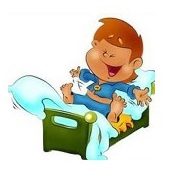 9.00-9.10Подъем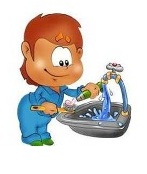 9.10-9.20Личная гигиена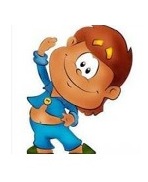 9.20-9.30Утренняя зарядкаhttps://www.youtube.com/watch?v=ny4J7WAxEvA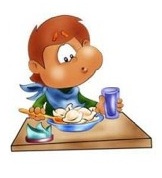 9.30-10.00Завтрак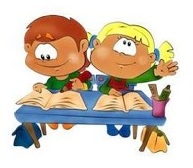 10.00-10.50Доброе слово, что ясный день.1.Пройти по ссылке https://nsportal.ru/nachalnaya-shkola/vospitatelnaya-rabota/2016/10/06/vneklassnoe-meropriyatie-tema-dobroe-slovo-chto2.Прочитать сказку о добре по выбору.3.Нарисовать сказочного героя.Отчет: Фото рисунка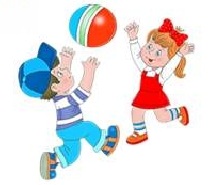 10.50-11.00Динамическая паузаhttps://www.youtube.com/watch?v=j72J9C3sGjg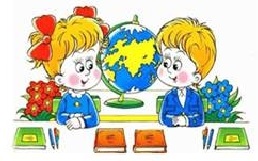 11.00-11.50«В стране Знаек» Математический КВНПросмотреть материал по ссылке.2.  Нарисовать рисунок по темеОтчет: Фото рисунка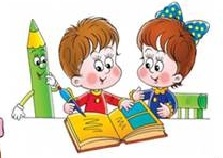 11.50-12.00Отчет о проделанной работе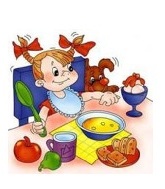 12.00-12.30Обед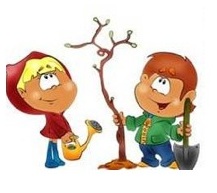 12.30-13.30Online-активности